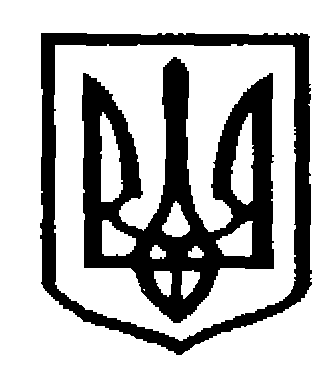 У К Р А Ї Н АЧернівецька міська радаУправлiння  освітивул. Героїв Майдану, 176, м. Чернівці, 58029 тел./факс (0372) 53-30-87  E-mail: osvitacv@gmail.com  Код ЄДРПОУ №02147345Щодо проведення конкурсів Управління освіти  Чернівецької міської ради надсилає до відома та використання у роботі лист Міністерства освіти і науки України від 31.01.2022 № 4/204-22 «Щодо проведення конкурсів». Начальник відділу  загальної				Олена КУЗЬМІНА середньої освітиІрина ЗАСТАНКЕВИЧ09.02.2022 № 01-31/Керівникам закладів освіти